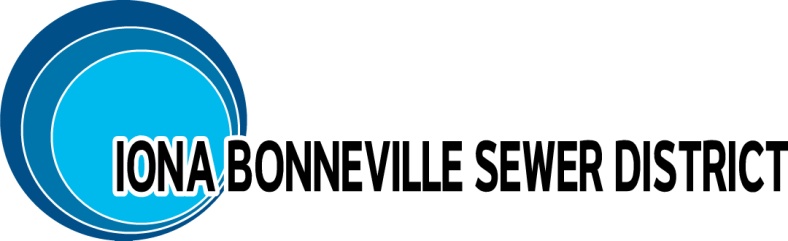 3395 E. Leihm LaneIdaho Falls, Idaho 83401Office - 208-524-4545ibsd@sewerdistrict.comApplication for Sewer ConnectionSingle Residential Property Information:Lot:                        Block:                              Subdivision: Service location (street address):				                    Parcel ID:  		Builder Information:Last Name:                                      First Name:                                 MI:Company:Mailing Address:Office#:                                            Cell#:                                          Email:Owner Information (if available): Last Name:                                       First Name:                                 MI:  Mailing Address:Phone#:                                            Cell#:                                         Email: Requested Connection Information:⁯   Residential (in subdivision) ⁯   Residential (single, mainline connection subject to inspection fee)  Connection Status: 	⁯   New	⁯   Replacement		Connection: 	⁯   Main	⁯   Stub-outConnection Type: 	⁯   Gravity	⁯   Force Main (Pressurized connection)		Connection Size:	⁯   4-inch	⁯   Other______ (6-inch or greater requires Engineering)Will a street need to be opened for the utility connection to be made:   ⁯ Yes   ⁯   NoOwner of the street or ROW that will be opened:   ⁯ City   ⁯ County ⁯ StateFor IBSD UseDate Application Submitted: ________________              IBSD # ______________Served by Lift Station: 				⁯ Class I	⁯ Class II	⁯ Class IIIIs approval from DEQ required:  	⁯ No 		⁯ Yes (6-inch or greater connection)Is a review by the IBSD Engineer required: 	⁯ No 		⁯ Yes (Main connection)?IBSD received payment in full:	⁯ Yes   	⁯ No     Check#: _________             Applicable fees   	⁯ $1,850.00	⁯ $2,850.00	⁯ $3,650.00				⁯ $200 Main inspection   ⁯ $582.00 City of Idaho Falls    Applicant Signature: ______________________________________________________			Name								Date3395 E. Leihm LaneIdaho Falls, Idaho 83401Office - 208-524-4545ibsd@sewerdistrict.comConnection ChecklistSingle ResidentialFill out and return Application. Show sketch of connection if mainline connection is needed.Pay Connection Fee prior to construction with mainline inspection fee if applicable.Project reviewed by IBSD Engineer if required.  (Applicable to single residence not in subdivision)Inform IBSD of construction schedule in advance of construction.  Main line connections must be inspected - 2 business days (48 hours) advance notice required.A one-year warranty is required on service connections and road repair and begins upon IBSD acceptance.As a reminder:Prior to cutting into a road or disturbing any Right-of-Way the contractor (or owner) must contact the agency responsible for the maintenance of the ROW i.e. city, county, state, or private and obtain permission/permit to excavate in ROW.Contractor (or owner) is also responsible to obtain permission from the local jurisdiction to limit lane access or close and detour a road.  Contractor is responsible for all safety measures, cones, signs, flaggers, etc. required to maintain traffic safely through the construction area. Connection should be made per City of Idaho Falls Standard Specifications standard drawing 700-5 and “Idaho Standard for Public Works Construction” standard drawing SD-511.Inspection should be performed by qualified person or entity selected by the District who will submit an inspection report and picture. Return any disturbed ROW to existing condition and repair roadway cuts per applicable standards.